АДМИНИСТРАЦИЯ ВОРОБЬЕВСКОГО 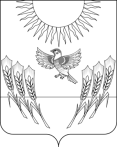 МУНИЦИПАЛЬНОГО РАЙОНА ВОРОНЕЖСКОЙ ОБЛАСТИП О С Т А Н О В Л Е Н И Еот   12 сентября 2018 г.    №    509 	    	      с. ВоробьевкаОб организации функционирования пунктов временного размещения населения, пострадавшего в чрезвычайных ситуациях природного и техногенного характера, на территории Воробьевского муниципального районаВ соответствии с Федеральными законами от 21.12.1994 №68-ФЗ                     «О защите населения и территорий от чрезвычайных ситуаций природного и техногенного характера», от 06.10.2003 №131-ФЗ «Об общих принципах организации местного самоуправления в Российской Федерации» и закона Воронежской области  от 29.05.1997 №3-II-ОЗ «О защите населения и территории области от чрезвычайных ситуаций природного и техногенного характера», а также в целях создания минимальных условий для сохранения жизни и здоровья граждан, пострадавших в чрезвычайных ситуациях природного и техногенного характера, администрация Воробьевского муниципального района п о с т а н о в л я е т:1. Утвердить Положение об организации функционирования пунктов временного размещения населения, пострадавшего в чрезвычайных ситуациях природного и техногенного характера,  на территории Воробьевского муниципального района (Приложение 1).2. Утвердить перечень пунктов временного размещения населения, пострадавшего в чрезвычайных ситуациях природного и техногенного характера на территории Воробьевского муниципального района (Приложение 2). 3. Рекомендовать руководителям организаций (учреждений) независимо от организационно-правовых форм и форм собственности, на базе которых организовывается функционирование пунктов временного размещения населения, пострадавшего в чрезвычайных ситуациях природного и техногенного характера:3.1. Обеспечить выполнение требований Положения об организации функционирования  пунктов временного размещения населения, пострадавшего в чрезвычайных ситуациях природного и техногенного характера, на территории Воробьевского муниципального района и в месячный срок со дня вступления в силу настоящего постановления разработать необходимую документацию.3.2. Во взаимодействии с помощником главы администрации Воробьевского муниципального района по ГО и ЧС организовать теоретическую и практическую подготовку лиц, входящих в штат администрации пункта временного размещения населения.4. Контроль  исполнения настоящего распоряжения возложить на заместителя главы администрации муниципального района – начальника отдела по строительству, архитектуре, транспорту и ЖКХ  Гриднева Д.Н.Глава администрациимуниципального района				   		      М.П. Гордиенко   Приложение № 1 к постановлению администрации								муниципального района 								от  12.09.2018 г.  № 509  Положениеоб организации функционирования пунктов временного размещения населения, пострадавшего в чрезвычайных ситуациях природного и техногенного характера,  на территории Воробьевского муниципального района Общие положения1.1. Настоящее Положение разработано в соответствии с Федеральными законами от 21.12.1994 №68-ФЗ «О защите населения и территорий от чрезвычайных ситуаций природного и техногенного характера», от 06.10.2003              №131-ФЗ «Об общих принципах организации местного самоуправления в Российской Федерации» и закона Воронежской области  от 29.05.1997 № 3-II-ОЗ «О защите населения и территории области от чрезвычайных ситуаций природного и техногенного характера.1.2. Планирование создания пунктов временного размещения населения, пострадавшего в чрезвычайных ситуациях природного и техногенного характера, на территории Воробьевского муниципального района (далее - ПВР) осуществляется органом, специально уполномоченным на решение задач в области защиты населения и территорий от чрезвычайных ситуаций и (или) гражданской обороны при органах местного самоуправления, заблаговременно при разработке плана действий по предупреждению и ликвидации чрезвычайных ситуации. II. Цель и задачи создания пунктов временного размещения населения, пострадавшего в чрезвычайных ситуациях природного и техногенного характера2.1. Главной целью создания ПВР является создание и поддержание условий, минимально необходимых для сохранения жизни и поддержания здоровья людей в наиболее сложный в организационном отношении период после возникновения чрезвычайных ситуаций (далее - ЧС).2.2. ПВР предназначен для приема, временного размещения, учета и первоочередного жизнеобеспечения населения, эвакуированного из зоны ЧС или вероятной ЧС.2.3. При выборе организации (учреждения), на базе которой планируется организовать функционирование ПВР, следует предусматривать максимально возможное использование имеющейся инженерной (дорог, электро-, водо-, тепло- и канализационных сетей) и социальной (медицинских учреждений, школ, предприятий торговли и общественного питания, коммунально-бытовых служб и т.п.) инфраструктур населенного пункта, в границах которого размещается ПВР.2.4. ПВР разворачиваются в соответствии с решением  комиссии по предупреждению и ликвидации чрезвычайных ситуаций и  пожарной безопасности Воробьевского муниципального района (далее - КЧС и ПБ). 2.5. В зависимости от функционального предназначения организации (учреждения), на базе которой разворачивается ПВР, население в ПВР  может размещаться для кратковременного проживания на срок до 5 суток (дома культуры, спортивные залы образовательных учреждений и т.д.), а также для длительного проживания на срок более 5 суток (гостиницы, санатории, базы отдыха и т.д.).III. Организационно-штатная структура пункта временного размещения3.1. Штат администрации ПВР зависит от численности принимаемого пострадавшего населения и предназначен для планирования, организованного приема и размещения эвакуируемого населения, а также предоставления ему всех видов первоочередного жизнеобеспечения.3.2. В штат администрации ПВР входят: начальник ПВР, заместитель начальника ПВР, группа приема и размещения, группа учета и регистрации, группа охраны общественного порядка, группа комплектования и отправки, стол справок, медицинский пункт, комната матери и ребенка.3.3. Начальником ПВР является руководитель организации (учреждения) на базе которой он разворачивается.3.4. Начальник ПВР при проведении мероприятий по временному размещению населения подчиняется непосредственно председателю КЧС и ПБ.IV. Организация функционирования пунктов временного размещения населения, пострадавшего в чрезвычайных ситуациях природного и техногенного характера4.1. В целях организации работы ПВР его руководитель осуществляет разработку следующих документов:- приказ о создании ПВР;- функциональные обязанности администрации ПВР;- штатно-должностной список администрации ПВР (приложение 1 к Положению);- календарный план действий администрации ПВР (приложение 2 к Положению);- схемы оповещения и сбора администрации ПВР (приложение 3 к Положению);- журнал регистрации населения в ПВР (приложение 4 к Положению);- журнал полученных и отданных распоряжений, донесений и докладов (Приложение 5 к Положению);4.2. С получением решения КЧС и ПБ начальник ПВР организует прием и размещение пострадавшего населения согласно календарному плану действий администрации ПВР. V. Функциональные обязанности должностных лиц пункта временного размещения населения, пострадавшего в чрезвычайных ситуациях природного и техногенного характера5.1. Начальник ПВР отвечает за организацию регистрации, подготовку и прием пострадавшего населения, за организацию работы всей администрации ПВР. Он является прямым начальником всего личного состава ПВР, несет личную ответственность за организацию, подготовку и прием пострадавшего населения.Начальник ПВР при повседневной деятельности обязан:- совершенствовать свои знания по руководящим документам приема и размещения пострадавшего населения;- знать количество принимаемого пострадавшего населения;- организовать разработку необходимой документации ПВР;- осуществлять контроль за укомплектованностью штата администрации ПВР;- организовывать обучение и инструктаж сотрудников администрации  ПВР по приему, учету и размещению пострадавшего населения в ЧС;- разрабатывать и доводить порядок оповещения сотрудников администрации ПВР; - распределять обязанности между сотрудниками администрации ПВР, организовывать их тренировку и готовить их к выполнению своих обязанностей при угрозе и с объявлением ЧС.Начальник ПВР при возникновении ЧС обязан:- организовать полное развертывание ПВР и подготовку к приему и размещению людей;- организовать взаимодействие с КЧС и ПБ и с организациями, участвующими в жизнеобеспечении пострадавшего населения;- организовать учет прибывающего населения и его размещение;- контролировать ведение документации ПВР;- организовать жизнеобеспечение эвакуируемого населения, вести мониторинг его качества;- организовать поддержание в ПВР общественного порядка;- организовать информирование пострадавшего населения об обстановке, складывающейся в зоне чрезвычайной ситуации;- своевременно представлять донесения о ходе приема и размещения населения в КЧС и ПБ.5.2. Заместитель начальника ПВР отвечает за:- разработку документации, обеспечение ПВР необходимыми оборудованием и имуществом, подготовку администрации и практическое проведение приема пострадавшего населения;- развертывание ПВР;- работу группы охраны общественного порядка, комнаты матери и ребенка и медицинского пункта. Заместитель начальника ПВР при повседневной деятельности обязан: - знать руководящие документы по организации приема и размещения пострадавшего населения;- изучить порядок развертывания ПВР; - осуществлять разработку документации ПВР;- организовать подготовку личного состава;- организовать подготовку необходимого оборудования и имущества;- заблаговременно готовить помещения;- проводить практическую отработку вопросов оповещения, сбора и функционирования администрации ПВР.Заместитель начальника ПВР при возникновении ЧС обязан:- организовать оповещение и сбор членов ПВР с началом мероприятий по размещению пострадавшего населения;- в установленный срок привести в готовность к приему и размещению пострадавшего населения личный состав и помещения ПВР;- провести полное развертывание ПВР и подготовку к приему и размещению населения;- руководить работой группы охраны общественного порядка, комнаты матери и ребенка и медицинского пункта;- организовать оказание медицинской помощи.5.3. Начальник группы встречи, приема, регистрации и размещения отвечает за:- ведение персонального учета, регистрацию и размещение эвакуируемого населения, за обобщение, анализ и представление сведений руководителю ПВР о прибытии и размещении эвакуируемого населения;- подготовку информации в КЧС и ПБ. Он подчиняется начальнику и заместителю начальника ПВР и является прямым начальником личного состава группы. Начальник группы встречи, приема, регистрации и размещения при повседневной деятельности обязан: - знать руководящие документы по организации приема и размещения пострадавшего населения;- организовать подготовку личного состава группы;- разработать необходимую документацию группы по учету и размещению прибывшего пострадавшего населения;- изучить порядок прибытия на ПВР пострадавшего населения и порядок его размещения.Начальник группы встречи, приема, регистрации и размещения при возникновении ЧС обязан:- подготовить рабочие места группы и доложить о готовности группы к приему населения, выводимого из зон возможных ЧС;- уточнить обязанности членам группы;- организовать учет, регистрацию и размещение пострадавшего населения;- доводить своевременно информацию о всех изменениях в обстановке до пострадавшего населения;- докладывать начальнику ПВР о ходе приема и размещения прибывшего пострадавшего населения; - передавать в стол справок списки размещенного в ПВР населения, а также списки выбывшего из ПВР населения с направлением выбытия.5.4. Начальник группы охраны общественного порядка отвечает за поддержание общественного порядка на территории ПВР, организованный выход пострадавших на посадку в транспорт. Он подчиняется заместителю начальника ПВР и является прямым начальником личного состава группы.Начальник группы охраны общественного порядка при повседневной деятельности обязан организовать подготовку личного состава группы.Начальник группы охраны общественного порядка при возникновении ЧС обязан:- обеспечивать безопасность граждан и поддержание общественного порядка на территории ПВР; - обеспечивать организованный выход пострадавшего населения к местам временного размещения.5.5. Начальник медицинского пункта отвечает за:- своевременное оказание медицинской помощи гражданам и госпитализацию нуждающихся  пострадавших в ней в медицинскую организацию; - контроль санитарного состояния  помещений ПВР и прилегающей территории. Он подчиняется начальнику ПВР и является прямым начальником личного состава медпункта. Начальник медицинского пункта в режиме ЧС обязан:- оказывать первую медицинскую помощь заболевшим пострадавшим;- госпитализировать нуждающихся пострадавших в ближайшую медицинскую организацию;- контролировать санитарное состояние помещений и территории ПВР.5.6. Старший (старшая) стола справок отвечает за своевременное предоставление информации по всем вопросам работы ПВР обратившимся за справками пострадавшим. Он (она) подчиняется заместителю начальника ПВР и является прямым начальником сотрудников стола справок. Старший (старшая) стола справок в режиме повседневной деятельности обязан (обязана):- иметь адреса и номера телефонов КЧС и ПБ, ближайших ПВР, организаций, которые выделяют транспорт, знать порядок установления связи с руководителями этих организаций;- подготовить справочные документы.Старший (старшая) стола справок в режиме ЧС обязан (обязана)  предоставлять пострадавшему населению информацию о нахождении пунктов питания, медицинских организаций, а также по вопросам, связанным с размещением в данном ПВР.5.7. Сотрудник (сотрудники) комнаты матери и ребенка отвечают за:- оказание помощи женщинам, эвакуируемым с малолетними детьми;- организацию функционирования комнаты матери и ребенка.Приложение 1к ПоложениюШтатно-должностной списокадминистрации пункта временного размещения населения, расположенного по адресу: ____________________Начальник ПВР                                                      ______________                                                                                    _________________                                                                                                        (подпись)                                                                                                                             (Ф.И.О.)Приложение 2к ПоложениюКалендарный план
действий администрации пункта временного размещения населения, расположенного по адресу: _____________Начальник ПВР                                    ______________                                                                   _________________                                                                                                        (подпись)                                                                                                                           (Ф.И.О.)Приложение 3к ПоложениюСхема оповещения и сбораадминистрации пункта временного размещения населения, расположенного по адресу: ________________Начальник ПВР                    _____________                      _________________                                                                          (подпись)                                                      (Ф.И.О.)Приложение 4к ПоложениюЖурнал регистрациинаселения в пункте временного размещения, расположенного по адресу: __________________Приложение 5к ПоложениюЖурналполученных и отданных распоряжений, донесений и докладовПриложение 2к постановлению администрацииВоробьевского муниципального районаот 12.09.2018 г. № 509Переченьпунктов временного размещения населения, пострадавшего в чрезвычайных ситуациях природного и техногенного характера на территории Воробьевского муниципального района№ п/пФамилия, Имя,ОтчествоЗанимаемаядолжностьв ПВРЗанимаемая должностьпо основному месту работы1234№ ппПроводимые мероприятияОтветственныеВремя выполнения,мин.Время выполнения,мин.Время выполнения,мин.Время выполнения,мин.Время выполнения,мин.Время выполнения,мин.Примечание № ппПроводимые мероприятияОтветственные10204060120180Примечание При получении сигнала оповещения (распоряжения) на развертываниеПри получении сигнала оповещения (распоряжения) на развертываниеПри получении сигнала оповещения (распоряжения) на развертываниеПри получении сигнала оповещения (распоряжения) на развертываниеПри получении сигнала оповещения (распоряжения) на развертываниеПри получении сигнала оповещения (распоряжения) на развертываниеПри получении сигнала оповещения (распоряжения) на развертываниеПри получении сигнала оповещения (распоряжения) на развертываниеПри получении сигнала оповещения (распоряжения) на развертываниеПри получении сигнала оповещения (распоряжения) на развертывание1.Оповещение и сбор администрации ПВРначальник ПВР2.Уточнение персонального состава  ПВР и их функциональных обязанностейзаместитель начальника ПВР3.Занятие группами ПВР рабочих местначальники групп4.Организация охраныначальник группы ООП5.Доклады начальников групп о готовности к работеначальник группы6.Доклад в КЧС и ПБ о готовности к приему пострадавшего населенияначальник ПВРПри получении распоряжения на прием на населениеПри получении распоряжения на прием на населениеПри получении распоряжения на прием на населениеПри получении распоряжения на прием на населениеПри получении распоряжения на прием на населениеПри получении распоряжения на прием на населениеПри получении распоряжения на прием на населениеПри получении распоряжения на прием на населениеПри получении распоряжения на прием на населениеПри получении распоряжения на прием на население1.Прием пострадавшего населения, учет и размещение в комнатах отдыханачальники групп2.Организация медицинского  обслуживанияначальник медпункта3.Организация досуга детейнач. комнаты матери и ребенка4.Организация питания пострадавшего населениязаместитель начальника ПВР№п/пФ.И.О. размещенногов ПВРВозрастДомашний адресМесто работыВремя и дата Время и дата Примечание№п/пФ.И.О. размещенногов ПВРВозрастДомашний адресМесто работыприбытия убытияПримечание1.2.3.4.5.6.7.8.9.10.11.12.13.14.15.№п/пДата и время получения (передачи) информацииОт кого поступило распоряжение (донесение)Краткое содержание (Ф.И.О., объект,№ телефона)Кому доведеноФамилия и роспись принявшего (передавшего) распоряжение (донесение)Примечание1.2.3.4.5.6.7.8.9.10.11.12.13.14.15.№ п/пНаименование учрежденияФактический адрес учрежденияВместимость(человек)*Жизнеобеспечение населенияЖизнеобеспечение населенияЖизнеобеспечение населенияЖизнеобеспечение населенияЖизнеобеспечение населенияЖизнеобеспечение населенияЖизнеобеспечение населения№ п/пНаименование учрежденияФактический адрес учрежденияВместимость(человек)*Медицинская помощь (учреждения, персонал и техника)Обеспечение водой (учреждения, персонали техника)Обеспечение водой (учреждения, персонали техника)Обеспечение питанием(учреждение, персонал и техника)Обеспечение питанием(учреждение, персонал и техника)Обеспечение коммунально-бытовыми услугами (учреждение, персонал и техника)Охрана общественного порядка(учреждения, персонал и техника)12345667789Дома культуры, клубы, кинотеатры и т.д.Дома культуры, клубы, кинотеатры и т.д.Дома культуры, клубы, кинотеатры и т.д.Дома культуры, клубы, кинотеатры и т.д.Дома культуры, клубы, кинотеатры и т.д.Дома культуры, клубы, кинотеатры и т.д.Дома культуры, клубы, кинотеатры и т.д.Дома культуры, клубы, кинотеатры и т.д.Дома культуры, клубы, кинотеатры и т.д.Дома культуры, клубы, кинотеатры и т.д.Дома культуры, клубы, кинотеатры и т.д.1.МКУК  «Воробьевский центр культуры»,СДК с.Воробьевкас. Воробьевка, ул. Чкалова 1, 52-2-73100БУЗ ВО « Воробьевская РБ», 2/1МП ВР  «Коммунальное хозяйство», 1/1МП ВР  «Коммунальное хозяйство», 1/1Воробьевский потребительский кооператив,  близлежащие торговые точкиВоробьевский потребительский кооператив,  близлежащие торговые точкиМП ВР  «Коммунальное Хозяйство», 4/1ОМВД России по Воробьевскому  району 1/12.МКУК  «Воробьевский центр культуры»,СДК с.Рудняс.Рудня,ул.Ленина,250Руднянская амбулатория1/1шахтные колодцышахтные колодцыВоробьевский потребительский кооператив,  близлежащие торговые точкиВоробьевский потребительский кооператив,  близлежащие торговые точкиМП ВР  «Коммунальное Хозяйство», 4/1ОМВД России по Воробьевскому  району 1/13.МКУК  «Воробьевский центр культуры», СДК с.Лещаноес.Лещаное,ул. Привокзаль-ная, 350ФАП1/0шахтные колодцышахтные колодцыВоробьевский потребительский кооператив,  близлежащие торговые точкиВоробьевский потребительский кооператив,  близлежащие торговые точкиМП ВР  «Коммунальное Хозяйство», 4/1ОМВД России по Воробьевскому  району 1/14.МКУК «Березовский центр культуры»,СДК с. Березовкас. Березовка. пл. Победы 650ФАП1/1шахтные колодцышахтные колодцыВоробьевский потребительский кооператив,  близлежащие торговые точкиВоробьевский потребительский кооператив,  близлежащие торговые точки МП ВР  «Коммунальное Хозяйство», 4/1ОМВД России по Воробьевскому  району 1/15.МКУК «Березовский центр культуры»,СДК с. Банноес. Банноеул. Ленина д.3320ФАПс. Мужичье1/0шахтные колодцышахтные колодцыВоробьевский потребительский кооператив,  близлежащие торговые точкиВоробьевский потребительский кооператив,  близлежащие торговые точкиМП ВР  «Коммунальное Хозяйство», 4/1ОМВД России по Воробьевскому  району 1/16.МКУК «Березовский центр культуры»,СДК с. Елизаветовкас. Елизаветовка ул. Октябрьская 18б30ФАП с. Березовка1/1шахтные колодцышахтные колодцыВоробьевский потребительский кооператив,  близлежащие торговые точкиВоробьевский потребительский кооператив,  близлежащие торговые точкиМП ВР  «Коммунальное Хозяйство», 4/1ОМВД России по Воробьевскому  району 1/17.МКУК «Березовский центр культуры»,СДК с. Верхний Быкс. Верхний Бык ул. Кирова 530ФАПс. Березовка1/1шахтные колодцышахтные колодцыВоробьевский потребительский кооператив,  близлежащие торговые точкиВоробьевский потребительский кооператив,  близлежащие торговые точкиМП ВР  «Коммунальное Хозяйство», 4/1ОМВД России по Воробьевскому  району 1/18.МКУК «Березовский центр культуры»,СДК с. Верхнетолучеевос. Верхнетолучеево пл. Свободы, 3520ФАПс. Березовка 1/1шахтные колодцышахтные колодцыВоробьевский потребительский кооператив,  близлежащие торговые точкиВоробьевский потребительский кооператив,  близлежащие торговые точкиМП ВР  «Коммунальное Хозяйство», 4/1ОМВД России по Воробьевскому  району 1/19.МКУК «Березовский центр культуры»,СДК с. Мужичьес.  Мужичье, пер. Школьный 480ФАП1/0шахтные колодцышахтные колодцыВоробьевский потребительский кооператив,  близлежащие торговые точкиВоробьевский потребительский кооператив,  близлежащие торговые точкиМП ВР  «Коммунальное Хозяйство», 4/1ОМВД России по Воробьевскому  району 1/110.МКУК «Никольский 1-й центр культуры» СДК с.Никольское 1-ес. Никольское-1,пл.Борцов Революции 63100Никольская амбулатория1/1Никольская амбулатория1/1шахтные колодцышахтные колодцыВоробьевский потребительский кооператив,  близлежащие торговые точкиМП ВР  «Коммунальное Хозяйство», 4/1ОМВД России по Воробьевскому  району 1/111.МКУК «Никольский 1-й центр культуры»,  СДК с.Никольское 2-ес. Никольское 2-е, ул. Мира, 9б20Никольская амбулатория1/1Никольская амбулатория1/1шахтные колодцышахтные колодцыВоробьевский потребительский кооператив,  близлежащие торговые точкиМП ВР  «Коммунальное Хозяйство», 4/1ОМВД России по Воробьевскому  району 1/112.МКУК «Никольский 1-й центр культуры»,СДК с. Краснопольес. Краснополье, ул. Ленинская, 6330ФАП 1/0ФАП 1/0шахтные колодцышахтные колодцыВоробьевский потребительский кооператив,  близлежащие торговые точкиМП ВР  «Коммунальное Хозяйство», 4/1ОМВД России по Воробьевскому  району 1/113.МКУК «Солонецкий центр культуры», СДК с. Солонцыс. Солонцы  ул. Садовая 41,50ФАП 1/0ФАП 1/0шахтные колодцышахтные колодцыВоробьевский потребительский кооператив,  близлежащие торговые точкиМП ВР  «Коммунальное Хозяйство», 4/1ОМВД России по Воробьевскому  району 1/114.МКУК «Солонецкий центр культуры», СДКП.ц.у. с-за ВоробьевскийП.ц.у. с-за. Воробьевский,ул. Садовая, 860ФАП 1/0ФАП 1/0шахтные колодцышахтные колодцыВоробьевский потребительский кооператив,  близлежащие торговые точкиМП ВР  «Коммунальное Хозяйство», 4/1ОМВД России по Воробьевскому  району 1/1